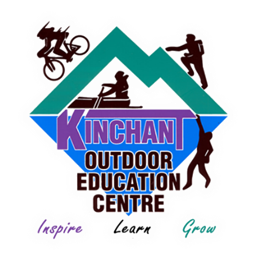 Kinchant Dam Outdoor Education Centre Kinchant Dam Outdoor Education Centre Kinchant Dam Outdoor Education Centre Kinchant Dam Outdoor Education Centre Kinchant Dam Outdoor Education Centre Kinchant Dam Outdoor Education Centre   Activity Overview Years F-2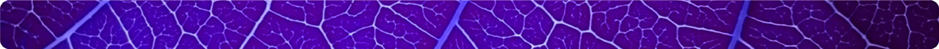   Activity Overview Years F-2  Activity Overview Years F-2  Activity Overview Years F-2  Activity Overview Years F-2  Activity Overview Years F-2  Activity Overview Years F-2  Activity Overview Years F-2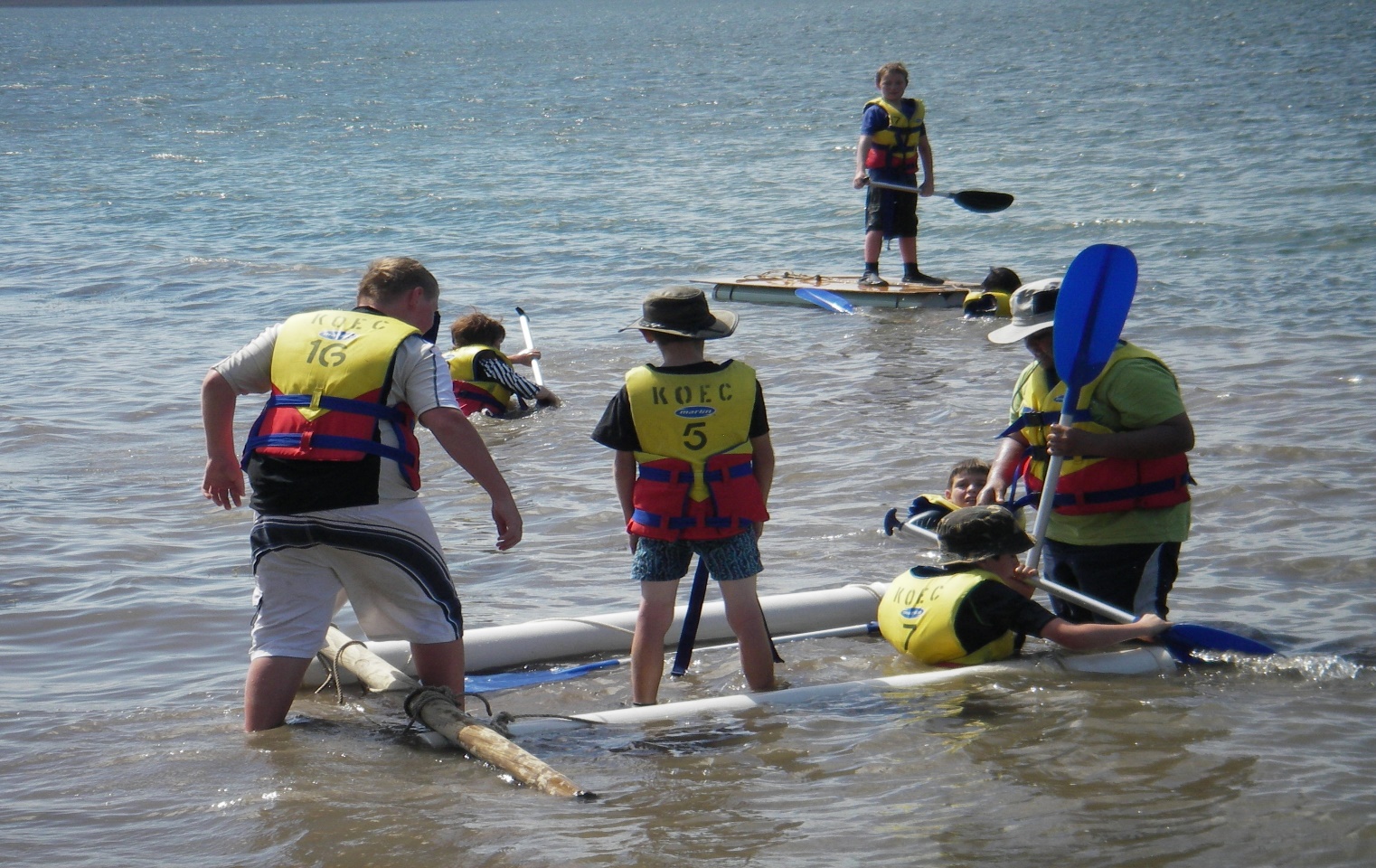 Activity Objective (Aim):  Students will participate in a raft building activity to strengthen their understanding of the core focus objectives that align with the school’s chosen program.Program Core Focus ObjectivesActivity Objective (Aim):  Students will participate in a raft building activity to strengthen their understanding of the core focus objectives that align with the school’s chosen program.Program Core Focus ObjectivesActivity Objective (Aim):  Students will participate in a raft building activity to strengthen their understanding of the core focus objectives that align with the school’s chosen program.Program Core Focus ObjectivesActivity Objective (Aim):  Students will participate in a raft building activity to strengthen their understanding of the core focus objectives that align with the school’s chosen program.Program Core Focus ObjectivesActivity Objective (Aim):  Students will participate in a raft building activity to strengthen their understanding of the core focus objectives that align with the school’s chosen program.Program Core Focus ObjectivesActivity Objective (Aim):  Students will participate in a raft building activity to strengthen their understanding of the core focus objectives that align with the school’s chosen program.Program Core Focus ObjectivesActivity Objective (Aim):  Students will participate in a raft building activity to strengthen their understanding of the core focus objectives that align with the school’s chosen program.Program Core Focus ObjectivesActivity Objective (Aim):  Students will participate in a raft building activity to strengthen their understanding of the core focus objectives that align with the school’s chosen program.Program Core Focus ObjectivesTeam WorkCooperationProblem SolvingNegotiatingDecision MakingParticipationTeam Roles and ResponsibilitiesGoal SettingRespectBeing ReliableCommunicationActive ListeningSpeaking ClearlyTeam WorkCooperationProblem SolvingNegotiatingDecision MakingParticipationTeam Roles and ResponsibilitiesGoal SettingRespectBeing ReliableCommunicationActive ListeningSpeaking ClearlyTeam WorkCooperationProblem SolvingNegotiatingDecision MakingParticipationTeam Roles and ResponsibilitiesGoal SettingRespectBeing ReliableCommunicationActive ListeningSpeaking ClearlyTeam WorkCooperationProblem SolvingNegotiatingDecision MakingParticipationTeam Roles and ResponsibilitiesGoal SettingRespectBeing ReliableCommunicationActive ListeningSpeaking ClearlyResilienceSelf ControlAvoid FrustrationControl their emotions appropriatelyPut off small short term gains to achieve greater long term goals OptimismLook at the bright sideHave a positive outlook Have a sense of self-belief and remind themselves of the things they can do Adaptable Think aheadDon’t blame othersSeek opportunities from failurePerseverance Give new tasks a go When something doesn’t work the first time give it another go (be flexible)Overcome obstacles SupportAsk for helpBe trustworthy and dependable Take care of themselves and others, have social networks form where you can seek supportResilienceSelf ControlAvoid FrustrationControl their emotions appropriatelyPut off small short term gains to achieve greater long term goals OptimismLook at the bright sideHave a positive outlook Have a sense of self-belief and remind themselves of the things they can do Adaptable Think aheadDon’t blame othersSeek opportunities from failurePerseverance Give new tasks a go When something doesn’t work the first time give it another go (be flexible)Overcome obstacles SupportAsk for helpBe trustworthy and dependable Take care of themselves and others, have social networks form where you can seek supportResilienceSelf ControlAvoid FrustrationControl their emotions appropriatelyPut off small short term gains to achieve greater long term goals OptimismLook at the bright sideHave a positive outlook Have a sense of self-belief and remind themselves of the things they can do Adaptable Think aheadDon’t blame othersSeek opportunities from failurePerseverance Give new tasks a go When something doesn’t work the first time give it another go (be flexible)Overcome obstacles SupportAsk for helpBe trustworthy and dependable Take care of themselves and others, have social networks form where you can seek supportResilienceSelf ControlAvoid FrustrationControl their emotions appropriatelyPut off small short term gains to achieve greater long term goals OptimismLook at the bright sideHave a positive outlook Have a sense of self-belief and remind themselves of the things they can do Adaptable Think aheadDon’t blame othersSeek opportunities from failurePerseverance Give new tasks a go When something doesn’t work the first time give it another go (be flexible)Overcome obstacles SupportAsk for helpBe trustworthy and dependable Take care of themselves and others, have social networks form where you can seek supportEvidence of Learning:Evidence of Learning:Evidence of Learning:Evidence of Learning:Evidence of Learning:Evidence of Learning:Evidence of Learning:Evidence of Learning:Team WorkStudents CanAnalyse the problemPlan the solutionImplement the solutionsAcknowledge the issues/concern/problemBrainstorm alternativesChoose and option all team members agree onUnderstand the goalUnderstand how to achieve the goalListen intentlyAsk or answer questionsPronounce words clearlyBe conciseBe confidentUse appropriate volumeTeam WorkStudents CanAnalyse the problemPlan the solutionImplement the solutionsAcknowledge the issues/concern/problemBrainstorm alternativesChoose and option all team members agree onUnderstand the goalUnderstand how to achieve the goalListen intentlyAsk or answer questionsPronounce words clearlyBe conciseBe confidentUse appropriate volumeTeam WorkStudents CanAnalyse the problemPlan the solutionImplement the solutionsAcknowledge the issues/concern/problemBrainstorm alternativesChoose and option all team members agree onUnderstand the goalUnderstand how to achieve the goalListen intentlyAsk or answer questionsPronounce words clearlyBe conciseBe confidentUse appropriate volumeTeam WorkStudents CanAnalyse the problemPlan the solutionImplement the solutionsAcknowledge the issues/concern/problemBrainstorm alternativesChoose and option all team members agree onUnderstand the goalUnderstand how to achieve the goalListen intentlyAsk or answer questionsPronounce words clearlyBe conciseBe confidentUse appropriate volumeResilienceStudents CanIdentify situations that lead to stress Identify appropriate strategies to manage stress and regulate behaviourImplement appropriate strategies to manage stress and moderate emotions Understand the difference between appropriate and inappropriate emotions Understand the impact of their emotional responses on others Demonstrate appropriate emotions Identify situations where emotions can negatively impact on your actions Look at situations holistically Identify opportunities for goal settingUnderstand possible outcomesIdentify personal strengths and challenges Make realistic assessments of personal strengths and abilities Set goals appropriately taking into account timelines, abilities and possible setbacks Reflect on personal strengths and achievements when assessing whether goals were met  Differentiate between long and short term goals Identify benefits of achieving goals Identify the positive in a given situation Perceive negative situations as opportunities  for growth Reflect on smaller achievements rather than whether or not overall success was achieved Share achievements with othersUse positive language to describe challengesIdentify their own strengths Seek opportunities to develop strengthsUse positive self-talkSet goals for personal learning Use a growth mindset Use prior knowledge to express possible solutions Determine what they want to plan forIdentify previously learnt skills that could be used to reach a solution Identify and describe factors and strategies that assist in their learning Be accountable for their actions Seek solutions rather than blame Practise solving routine problemsLearn from mistakes Analyse past attemptsPredict the outcomes of personal and academic challenges by drawing on previous problem-solving and decision making strategies and feedback from peers and teachersIdentify unfamiliar situationsUndertake and persist with short tasks within the limits of personal safetyHave the courage to try unfamiliar challenges  Reflect on unfavourable outcomes to understand why results were not achievedPersist with tasks when faced with challenges Adapt their approach where first attempts were not successful Monitor and evaluate progressSeek and respond to feedbackAnalyse progress to reflect on possible solutions Devise strategies and formulate plans to assists in the completion of challenging tasks Identify situations that feel safe or seemingly  unsafe, approaching new situations with confidenceIdentify own strength as well as group strengths that can be useful in achieving goalsSeek and respond to feedback Know who they can go to for helpAsk an appropriate person for assistanceDiscuss elements of a task that they are unsure aboutSpecifically articulate what they are seeking Identify positive ways to initiate conversations (interpersonal skills)Identify people and situations with which the feel a sense of familiarity or belonging   Respond to the feelings, needs and interests of othersBe cooperativeBe sincere – say what you mean and mean what you sayBe reliable Own up to mistakesDescribe factors that contribute to positive relationshipsIdentify and explain factors that influence effective communication Describe characteristics of cooperative behaviourIdentify evidence of positive behaviour in group activities Assess the extent to which individual roles and responsibilities enhance group cohesion and the achievement of personal and group objectives Assess individual and group decision making processesResilienceStudents CanIdentify situations that lead to stress Identify appropriate strategies to manage stress and regulate behaviourImplement appropriate strategies to manage stress and moderate emotions Understand the difference between appropriate and inappropriate emotions Understand the impact of their emotional responses on others Demonstrate appropriate emotions Identify situations where emotions can negatively impact on your actions Look at situations holistically Identify opportunities for goal settingUnderstand possible outcomesIdentify personal strengths and challenges Make realistic assessments of personal strengths and abilities Set goals appropriately taking into account timelines, abilities and possible setbacks Reflect on personal strengths and achievements when assessing whether goals were met  Differentiate between long and short term goals Identify benefits of achieving goals Identify the positive in a given situation Perceive negative situations as opportunities  for growth Reflect on smaller achievements rather than whether or not overall success was achieved Share achievements with othersUse positive language to describe challengesIdentify their own strengths Seek opportunities to develop strengthsUse positive self-talkSet goals for personal learning Use a growth mindset Use prior knowledge to express possible solutions Determine what they want to plan forIdentify previously learnt skills that could be used to reach a solution Identify and describe factors and strategies that assist in their learning Be accountable for their actions Seek solutions rather than blame Practise solving routine problemsLearn from mistakes Analyse past attemptsPredict the outcomes of personal and academic challenges by drawing on previous problem-solving and decision making strategies and feedback from peers and teachersIdentify unfamiliar situationsUndertake and persist with short tasks within the limits of personal safetyHave the courage to try unfamiliar challenges  Reflect on unfavourable outcomes to understand why results were not achievedPersist with tasks when faced with challenges Adapt their approach where first attempts were not successful Monitor and evaluate progressSeek and respond to feedbackAnalyse progress to reflect on possible solutions Devise strategies and formulate plans to assists in the completion of challenging tasks Identify situations that feel safe or seemingly  unsafe, approaching new situations with confidenceIdentify own strength as well as group strengths that can be useful in achieving goalsSeek and respond to feedback Know who they can go to for helpAsk an appropriate person for assistanceDiscuss elements of a task that they are unsure aboutSpecifically articulate what they are seeking Identify positive ways to initiate conversations (interpersonal skills)Identify people and situations with which the feel a sense of familiarity or belonging   Respond to the feelings, needs and interests of othersBe cooperativeBe sincere – say what you mean and mean what you sayBe reliable Own up to mistakesDescribe factors that contribute to positive relationshipsIdentify and explain factors that influence effective communication Describe characteristics of cooperative behaviourIdentify evidence of positive behaviour in group activities Assess the extent to which individual roles and responsibilities enhance group cohesion and the achievement of personal and group objectives Assess individual and group decision making processesResilienceStudents CanIdentify situations that lead to stress Identify appropriate strategies to manage stress and regulate behaviourImplement appropriate strategies to manage stress and moderate emotions Understand the difference between appropriate and inappropriate emotions Understand the impact of their emotional responses on others Demonstrate appropriate emotions Identify situations where emotions can negatively impact on your actions Look at situations holistically Identify opportunities for goal settingUnderstand possible outcomesIdentify personal strengths and challenges Make realistic assessments of personal strengths and abilities Set goals appropriately taking into account timelines, abilities and possible setbacks Reflect on personal strengths and achievements when assessing whether goals were met  Differentiate between long and short term goals Identify benefits of achieving goals Identify the positive in a given situation Perceive negative situations as opportunities  for growth Reflect on smaller achievements rather than whether or not overall success was achieved Share achievements with othersUse positive language to describe challengesIdentify their own strengths Seek opportunities to develop strengthsUse positive self-talkSet goals for personal learning Use a growth mindset Use prior knowledge to express possible solutions Determine what they want to plan forIdentify previously learnt skills that could be used to reach a solution Identify and describe factors and strategies that assist in their learning Be accountable for their actions Seek solutions rather than blame Practise solving routine problemsLearn from mistakes Analyse past attemptsPredict the outcomes of personal and academic challenges by drawing on previous problem-solving and decision making strategies and feedback from peers and teachersIdentify unfamiliar situationsUndertake and persist with short tasks within the limits of personal safetyHave the courage to try unfamiliar challenges  Reflect on unfavourable outcomes to understand why results were not achievedPersist with tasks when faced with challenges Adapt their approach where first attempts were not successful Monitor and evaluate progressSeek and respond to feedbackAnalyse progress to reflect on possible solutions Devise strategies and formulate plans to assists in the completion of challenging tasks Identify situations that feel safe or seemingly  unsafe, approaching new situations with confidenceIdentify own strength as well as group strengths that can be useful in achieving goalsSeek and respond to feedback Know who they can go to for helpAsk an appropriate person for assistanceDiscuss elements of a task that they are unsure aboutSpecifically articulate what they are seeking Identify positive ways to initiate conversations (interpersonal skills)Identify people and situations with which the feel a sense of familiarity or belonging   Respond to the feelings, needs and interests of othersBe cooperativeBe sincere – say what you mean and mean what you sayBe reliable Own up to mistakesDescribe factors that contribute to positive relationshipsIdentify and explain factors that influence effective communication Describe characteristics of cooperative behaviourIdentify evidence of positive behaviour in group activities Assess the extent to which individual roles and responsibilities enhance group cohesion and the achievement of personal and group objectives Assess individual and group decision making processesResilienceStudents CanIdentify situations that lead to stress Identify appropriate strategies to manage stress and regulate behaviourImplement appropriate strategies to manage stress and moderate emotions Understand the difference between appropriate and inappropriate emotions Understand the impact of their emotional responses on others Demonstrate appropriate emotions Identify situations where emotions can negatively impact on your actions Look at situations holistically Identify opportunities for goal settingUnderstand possible outcomesIdentify personal strengths and challenges Make realistic assessments of personal strengths and abilities Set goals appropriately taking into account timelines, abilities and possible setbacks Reflect on personal strengths and achievements when assessing whether goals were met  Differentiate between long and short term goals Identify benefits of achieving goals Identify the positive in a given situation Perceive negative situations as opportunities  for growth Reflect on smaller achievements rather than whether or not overall success was achieved Share achievements with othersUse positive language to describe challengesIdentify their own strengths Seek opportunities to develop strengthsUse positive self-talkSet goals for personal learning Use a growth mindset Use prior knowledge to express possible solutions Determine what they want to plan forIdentify previously learnt skills that could be used to reach a solution Identify and describe factors and strategies that assist in their learning Be accountable for their actions Seek solutions rather than blame Practise solving routine problemsLearn from mistakes Analyse past attemptsPredict the outcomes of personal and academic challenges by drawing on previous problem-solving and decision making strategies and feedback from peers and teachersIdentify unfamiliar situationsUndertake and persist with short tasks within the limits of personal safetyHave the courage to try unfamiliar challenges  Reflect on unfavourable outcomes to understand why results were not achievedPersist with tasks when faced with challenges Adapt their approach where first attempts were not successful Monitor and evaluate progressSeek and respond to feedbackAnalyse progress to reflect on possible solutions Devise strategies and formulate plans to assists in the completion of challenging tasks Identify situations that feel safe or seemingly  unsafe, approaching new situations with confidenceIdentify own strength as well as group strengths that can be useful in achieving goalsSeek and respond to feedback Know who they can go to for helpAsk an appropriate person for assistanceDiscuss elements of a task that they are unsure aboutSpecifically articulate what they are seeking Identify positive ways to initiate conversations (interpersonal skills)Identify people and situations with which the feel a sense of familiarity or belonging   Respond to the feelings, needs and interests of othersBe cooperativeBe sincere – say what you mean and mean what you sayBe reliable Own up to mistakesDescribe factors that contribute to positive relationshipsIdentify and explain factors that influence effective communication Describe characteristics of cooperative behaviourIdentify evidence of positive behaviour in group activities Assess the extent to which individual roles and responsibilities enhance group cohesion and the achievement of personal and group objectives Assess individual and group decision making processesCurriculum Links:			 Teamwork, Leadership and ResilienceCurriculum Links:			 Teamwork, Leadership and ResilienceCurriculum Links:			 Teamwork, Leadership and ResilienceCurriculum Links:			 Teamwork, Leadership and ResilienceCurriculum Links:			 Teamwork, Leadership and ResilienceCurriculum Links:			 Teamwork, Leadership and ResilienceCurriculum Links:			 Teamwork, Leadership and ResilienceCurriculum Links:			 Teamwork, Leadership and ResilienceHPEScienceScienceDesign and TechnologyDesign and TechnologyDesign and TechnologyHASSMathematicsPersonal Social and Community HealthIdentify personal strengths (ACPPS001)Identify people and demonstrate protective behaviours and other actions that help keep themselves safe and healthy (ACPPS003)Identify and describe emotional responses people may experience in different situations (ACPPS005)Identify actions that promote health, safety and wellbeing (ACPPS006)Practise personal and social skills to interact positively with others (ACPPS004)Participate in play that promotes engagement with outdoor settings and the natural environment (ACPPS007)Describe their own strengths and achievements and those of others, and identify how these contribute to personal identities (ACPPS015)Practise strategies they can use when they feel uncomfortable, unsafe or need help with a task, problem or situation (ACPPS017)Identify and practise emotional responses that account for own and others’ feelings (ACPPS020)Perform fundamental movement skills in a variety of movement sequences and situations (ACPMP025)Movement and Physical ActivityPractise fundamental movement skills and movement sequences using different body parts (ACPMP008)Cooperate with others when participating in physical activities (ACPMP012)Test possible solutions to movement challenges through trial and error (ACPMP013)Follow rules when participating in physical activities (ACPMP014)their effectiveness when solving movement challenges (ACPMP031)Identify rules and fair play when participating in physical activities (ACPMP032)Describe ways to include others to make them feel they belong (ACPPS019)Discuss the body’s reactions to participating in physical activities (ACPMP028)Use strategies to work in group situations when participating in physical activities (ACPMP030)Science Inquiry SkillsPose and respond to questions, and make predictions about familiar objects and events (ACSIS024)Participate in guided investigations to explore and answer questions (ACSIS025)Science Inquiry SkillsPose and respond to questions, and make predictions about familiar objects and events (ACSIS037)Compare results with predictions, suggesting possible reasons for findings (ACSIS215)Science Inquiry SkillsPose and respond to questions, and make predictions about familiar objects and events (ACSIS024)Participate in guided investigations to explore and answer questions (ACSIS025)Science Inquiry SkillsPose and respond to questions, and make predictions about familiar objects and events (ACSIS037)Compare results with predictions, suggesting possible reasons for findings (ACSIS215)Design and Technologies Processes and Production SkillsUse personal preferences to evaluate the success of design ideas, processes and solutions including their care for environment (ACTDEP008)Sequence steps for making designed solutions and working collaboratively (ACTDEP009)Design and Technologies Knowledge and UnderstandingExplore the characteristics and properties of materials and components that are used to produce designed solutions (ACTDEK004)Design and Technologies Processes and Production SkillsUse personal preferences to evaluate the success of design ideas, processes and solutions including their care for environment (ACTDEP008)Sequence steps for making designed solutions and working collaboratively (ACTDEP009)Design and Technologies Knowledge and UnderstandingExplore the characteristics and properties of materials and components that are used to produce designed solutions (ACTDEK004)Design and Technologies Processes and Production SkillsUse personal preferences to evaluate the success of design ideas, processes and solutions including their care for environment (ACTDEP008)Sequence steps for making designed solutions and working collaboratively (ACTDEP009)Design and Technologies Knowledge and UnderstandingExplore the characteristics and properties of materials and components that are used to produce designed solutions (ACTDEK004)Inquiry and SkillsExplore a point of view  (ACHASSI005)Reflect on learning to propose how to care for places and sites that are important or significant. (ACHASSI009) Sequence familiar objects and events (ACHASSI004)Draw simple conclusions based on discussions, observations and information displayed in pictures and texts and on maps (ACHASSI008)Explore a point of view (ACHASSI022)Draw simple conclusions based on discussions, observations and information displayed in pictures and texts and on maps (ACHASSI025)Explore a point of view (ACHASSI038)Measurement and GeometryUse direct and indirect comparisons to decide which is longer, heavier or holds more, and explain reasoning in everyday language (ACMMG006)Investigate the effect of one-step slides and flips with and without digital technologies (ACMMG045)Number and AlgebraSort and classify familiar objects and explain the basis for these classifications. Copy, continue and create patterns with objects and drawings (ACMNA005)General CapabilitiesGeneral CapabilitiesGeneral CapabilitiesGeneral CapabilitiesGeneral CapabilitiesGeneral CapabilitiesGeneral CapabilitiesGeneral CapabilitiesPersonal and Social Capability 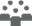 Personal and Social Capability Personal and Social Capability Personal and Social Capability Personal and Social Capability Critical and Creative Thinking 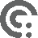 Critical and Creative Thinking Critical and Creative Thinking Self-managementDevelop self-discipline and set goals Become confident, resilient and adaptable Express emotions appropriately Social managementMake decisions Communicate effectively Work collaborativelyNegotiate and resolve conflict Understand relationships Self-awarenessRecognise personal qualities and achievements Understand themselves as learners Develop reflective practiceRecognise emotions Social awarenessAppreciate diverse perspectives Self-managementDevelop self-discipline and set goals Become confident, resilient and adaptable Express emotions appropriately Social managementMake decisions Communicate effectively Work collaborativelyNegotiate and resolve conflict Understand relationships Self-awarenessRecognise personal qualities and achievements Understand themselves as learners Develop reflective practiceRecognise emotions Social awarenessAppreciate diverse perspectives Self-managementDevelop self-discipline and set goals Become confident, resilient and adaptable Express emotions appropriately Social managementMake decisions Communicate effectively Work collaborativelyNegotiate and resolve conflict Understand relationships Self-awarenessRecognise personal qualities and achievements Understand themselves as learners Develop reflective practiceRecognise emotions Social awarenessAppreciate diverse perspectives Self-managementDevelop self-discipline and set goals Become confident, resilient and adaptable Express emotions appropriately Social managementMake decisions Communicate effectively Work collaborativelyNegotiate and resolve conflict Understand relationships Self-awarenessRecognise personal qualities and achievements Understand themselves as learners Develop reflective practiceRecognise emotions Social awarenessAppreciate diverse perspectives Self-managementDevelop self-discipline and set goals Become confident, resilient and adaptable Express emotions appropriately Social managementMake decisions Communicate effectively Work collaborativelyNegotiate and resolve conflict Understand relationships Self-awarenessRecognise personal qualities and achievements Understand themselves as learners Develop reflective practiceRecognise emotions Social awarenessAppreciate diverse perspectives Inquiring – identifying, exploring and organising information and ideas• Identify and clarify information and ideas • Organise and process information• Pose questions Generating ideas, possibilities and actions• Consider alternatives • Seek solutions and put ideas into action Reflecting on thinking and processes• Organise and process information • Reflecting on thinking and processes• Reflect on processes • Transfer knowledge into new contexts Analysing, synthesising and evaluating reasoning and procedures• Apply logic and reasoning• Evaluate procedures and outcomes• Draw conclusions and design a course of actionElaborations •suggesting ideas about the use of objects from the past and proposing reasons why the objects might have been important Inquiring – identifying, exploring and organising information and ideas• Identify and clarify information and ideas • Organise and process information• Pose questions Generating ideas, possibilities and actions• Consider alternatives • Seek solutions and put ideas into action Reflecting on thinking and processes• Organise and process information • Reflecting on thinking and processes• Reflect on processes • Transfer knowledge into new contexts Analysing, synthesising and evaluating reasoning and procedures• Apply logic and reasoning• Evaluate procedures and outcomes• Draw conclusions and design a course of actionElaborations •suggesting ideas about the use of objects from the past and proposing reasons why the objects might have been important Inquiring – identifying, exploring and organising information and ideas• Identify and clarify information and ideas • Organise and process information• Pose questions Generating ideas, possibilities and actions• Consider alternatives • Seek solutions and put ideas into action Reflecting on thinking and processes• Organise and process information • Reflecting on thinking and processes• Reflect on processes • Transfer knowledge into new contexts Analysing, synthesising and evaluating reasoning and procedures• Apply logic and reasoning• Evaluate procedures and outcomes• Draw conclusions and design a course of actionElaborations •suggesting ideas about the use of objects from the past and proposing reasons why the objects might have been important 